LOOK AT THE PICTURES AND ANSWER THE FOLLOWING QUESTIONS(BY CHRIS SCHOINAS)1. Why does the Vampire wear glasses?2. What does a Vampire wear?3. Why is the Vampire dangerous?4. Which of the four pictures is the most frightening and why?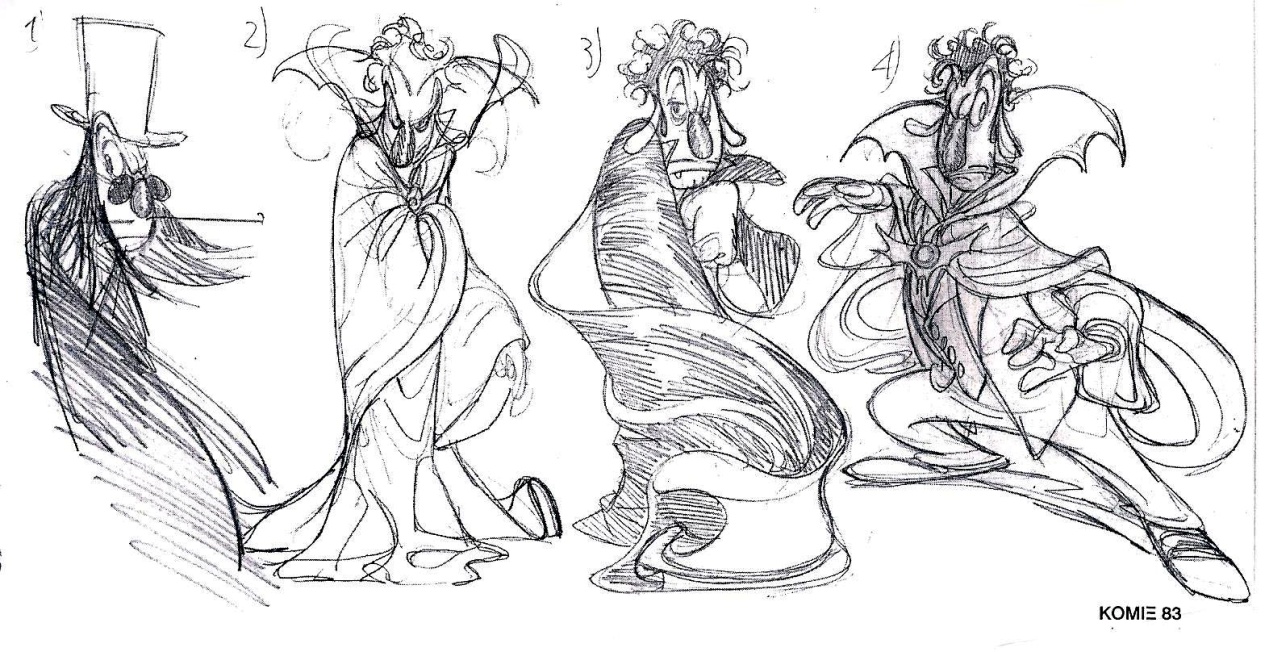 